The unfound tribes!Did you know that there are numerous tribes in the rainforest yet to be  discovered? The Huli tribe, the Yanomami tribe and the pygmy tribe are the main three tribes in the rainforest. The tribe that we are looking at in this information text will be the unfound tribe as we don’t know its name. The unfound tribes face threats like deforestation, gold mines and farmers. Deforestation is the biggest threat to this tribe but the other threats are still a big part of it.We don’t  know how the unfound tribes grow crop but they have axes and machetes for getting food from plants. They build huts out of sticks and leaves. “Hello my name is Louie Brown from friends of the earth I want to educate farmers on tribes so that they stop deforestation. Call 208917289 if you feel that these tribes should be saved.”It is hoped that the unfound tribes will be protected and that governments will now know how serious this is. P6b’s Balbardie blog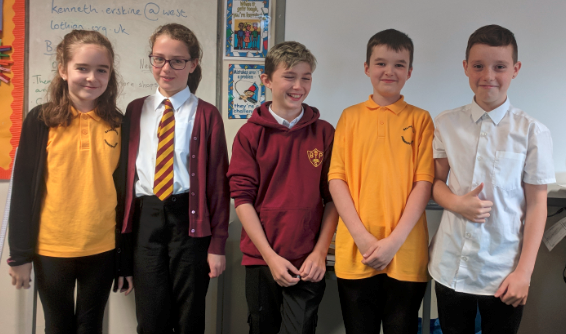  Lucy, Katie, Jack,  Nathan and Louie.Unfound tribes